Director GeneralFunds & Programmes DivisionOffice of the Deputy Prime MinisterTriq il-Kukkanja,Santa Venera, SVR 1411.Through   Re: Change in Project Leader for Dear With reference to the above mentioned project, we would like to notify that  who holds the position of  within the Beneficiary Organisation, has accepted to take the responsibility on all matters related to the EU co-financed project  as Project Leader, replacing . This change will come into effect as on . The Beneficiary also declares that the outgoing project leader has handed over to the best of his/her knowledge all the documentation and information related to the project, to the new project leader who has accepted and acknowledges such fact.Delegated by:	______________________Name of Legal Representative	Signature	______________________Name of Outgoing Project Leader	SignatureAccepted by:	______________________Name of incoming Project Leader	Signature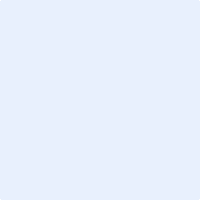 